1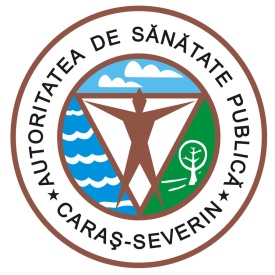 1700 Reşiţa, Str.Spitalului, Nr.36Tel. 0255/214091;  fax 0255/224691 E-mail dspcs@asp-caras.ro    Cod fiscal  : 3228152 Cod poştal :  320076                                                                                     Nr. 6621 din 28.10.2020SITUAȚIA CAZURILOR COVID 19 LA NIVELUL JUDEȚULUI CARAȘ-SEVERINPentru data de  28.10.2020 ora 16.30  vă comunicăm următoarele date:-confirmaţi  de la 01.03.2020 – 2442-vindecati CARAŞ SEVERIN din 25.06.2020- 910 ( 450 Reşiţa; 460 Caransebeş)	-vindecati TIMIŞ -2-vindecati Hunedoara-2-persoane decedate- 132 în CARAS SEVERIN şi 8 TIMIS-persoane internate la data de 26.10.2020 CARAS-SEVERIN–131 (66 Resita,5 ATI, 57 Caransebes, 3 ATI)Situatia carantinatilor si izolatilor :- persoane izolate institutionalizata /conf. Legii.136/2020- 112- persoane izolate la domiciliu- persoane cu test pozitiv + persoane carantinate la domiciliu- 843                                                - din care cu test pozitiv - 386- persoane carantinate  la domiciliu conf. Legii.136/2020-619	- persoane testate –7010- numar probe recoltate din 27.10.2020 ora 8.00 – 28.10.2020 ora 08.00-53- numar decizii emise pentru persoanele aflate în izolare-1443- numar decizii emise pentru persoanele aflate în carantina- 3804Nota :Am introdus date pana in  data de  27.10.2020 ora.15.00, iar raportarea este intr-o continua dinamica, in functie de rezultatele testelor venite de la laboratoarele din toata tara. Decese:Bărbat de 71 de ani din Dalboșeț decedat la SMU Caransebeș. Leucemie limfoidă cronică, fibrilație atrială permanentă.Bărbat de 79 de ani din Oțelu Roșu decedat la SMU Caransebeș. Diabet zaharat tip 2 tratat cu medicație orală, , HTA grad 3.Femeie de 51 de ani din Armeniș decedată la SMU Caransebeș. HTA stadiul 3, obezitate morbidă, fibrilație atrială cu alură ventriculară rapidă. Bărbat de 93 de ani din Reșița, decedat la SMU Caransebeș. HTA, fibrilație atrială cronică, insuficiență cardiacă, adenom de prostată.ȘEF DEPARTAMENTSUPRAVEGHERE ÎN SĂNĂTATE PUBLICĂMEDIC PRIMAR  EPIDEMIOLOG Dr. BORCĂU MIRCEA